 Учреждение образования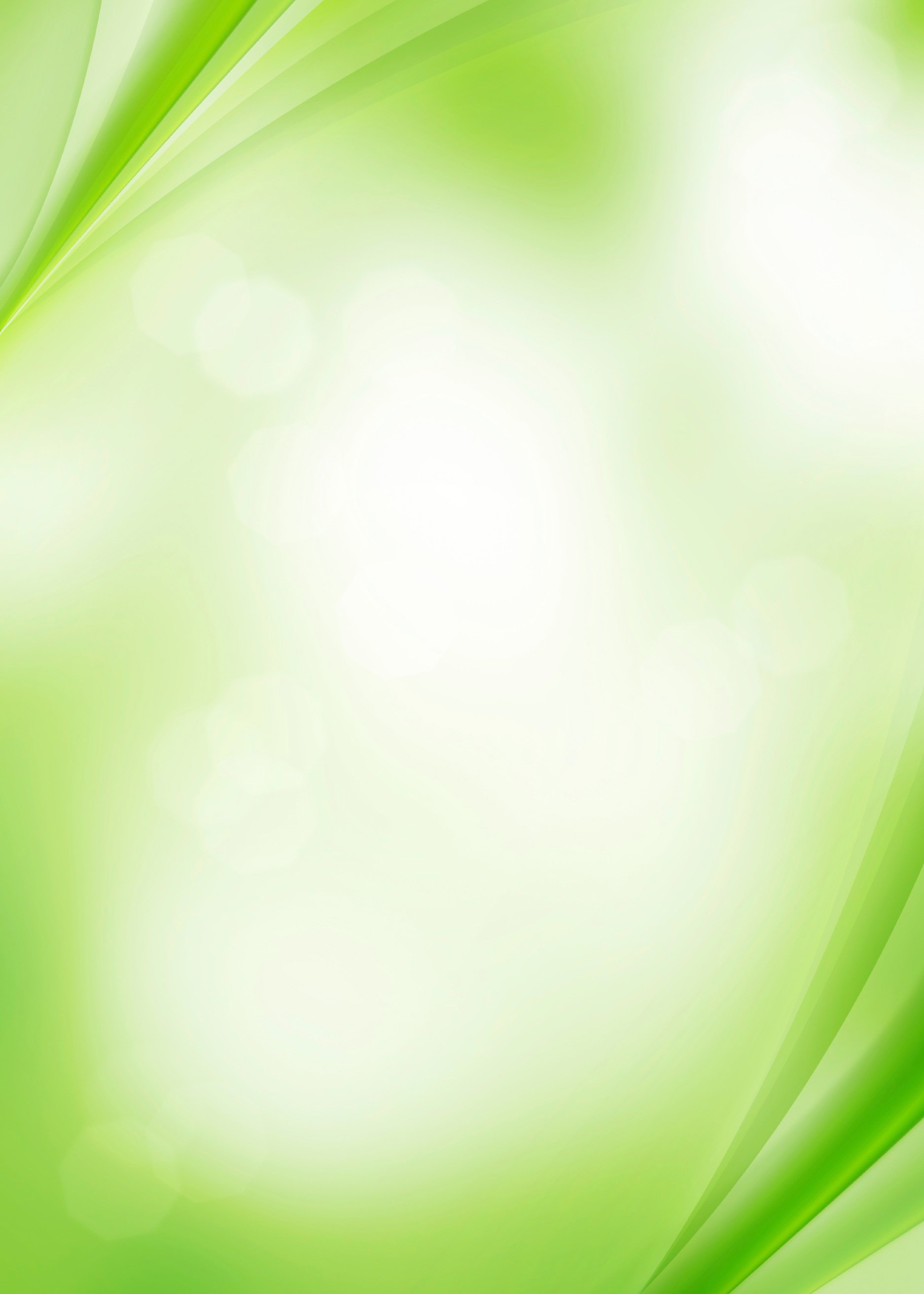 «Могилевский государственный областнойинститут развития образования»Отдел по образованию Круглянского райисполкомаГосударственное учреждение образования«Детский сад № 1 г. Круглое»ОБРАЗОВАТЕЛЬНЫЙ ПРОЕКТ«БЕРЕГИТЕ ПРИРОДУ» Зайцева Юлия Александровна,воспитатель дошкольного образованияАктуальностьВоздействие человека на природу на протяжении исторического времени неуклонно расширялось и увеличивалось со своей интенсивностью. Еще с древних времен человек истреблял крупных животных. С переходом к земледелию и животноводству начала уменьшаться лесистость Беларуси, менялся ландшафт. В последующем добыча полезных ископаемых, мелиорация и другая деятельность человека еще более стали воздействовать на природную среду, что отразилось на составе растительного и животного мира Беларуси (исчезли тур, лесной тарпан, соболь, выхухоль, осетры, около 50 видов растений и др.). Негативное влияние на природу продолжается и в наши дни.Во многих странах проблема экологии стоит на первом месте. В том числе и в нашей стране начинают уделять все больше внимания, принимаются новые экстренные меры: усиливается внимание к вопросам охраны природы и обеспечения рационального использования природных ресурсов, установить систематический контроль за использованием предприятиями и организациями земель, вод, лесов, недр и других природных богатств; усиливается внимание к вопросам по предотвращению загрязнений и засоления почв, поверхностных и подземных вод; уделяется большое внимание сохранению водоохранных и защитных функций лесов, сохранению и воспроизводству растительного и животного мира, предотвращению загрязнения атмосферного воздуха. С целью  реализации   государственной программы стоит острая потребность в экологическом воспитании и воспитании человека всех возрастов и профессий. Если люди в ближайшем будущем не научатся бережно относится к природе, они погубят себя. А для того чтобы это не случилось, надо воспитывать экологическую культуру и ответственность у подрастающего поколения. На лицо противоречие между возрастающей угрозой экологической катастрофы и низким уровнем экологического воспитания. И начинать экологическое воспитание надо с дошкольного возраста, так как в это время приобретенные знания могут в дальнейшем преобразоваться в прочные убеждения.Таким образом, проблема воспитания  основ  культуры  в области  охраны  окружающей  среды и природопользования  у детей дошкольного возраста является актуальной. Цель проекта: воспитание основ культуры в области охраны окружающей среды и природопользования.Предполагаемый результатВоспитанники:получат представления о природных ресурсах, необходимых  человеку и необходимости их бережного использования;познакомятся со способами ухода за растениями в соответствии с их потребностями, с правилами поведения в процессе взаимодействия с комнатными растениями, растениями в природной среде;будут ответственно относится к состоянию растений и животных ближайшего окружения, стремиться активно участвовать в охране природы.Родители:повысят психолого-педагогическую компетентность в вопросах воспитания у детей дошкольного возраста основ культуры в области охраны окружающей среды;станут активными участниками образовательного процесса, партнерами  ребенка в поиске и сбору информации по теме.Педагогические работники:осуществят подбор и систематизацию методических материалов по теме проекта;создадут интерактивные образовательные игры с использованием программы LearninqApps по теме проекта и интерактивные плакаты;разработают консультации для родителей по теме проекта;создадут картотеку экологических сказок.Задачи проекта:развивать интерес к скрытым свойствам и качествам объектов и явлений природы; жизненным проявлениям растений и животных;формировать умения выделять общие свойства объектов и явлений природы; устанавливать связи и зависимости между объектами и явлениями природы; определять и удовлетворять потребности растений и животных; умения правильного взаимодействия с миром природы, бережного использования природных ресурсов;воспитывать нравственное, эмоционально-положительное и эстетическое отношение к природе; ответственность за состояние природы ближайшего окружения.Теоретическая база проектаПрирода - неиссякаемый источник духовного обогащения ребенка. Дети постоянно в той или иной форме соприкасаются с природой. Их привлекают зеленые луга и леса, яркие цветы, бабочки, жуки, птицы, звери, падающие хлопья снега, ручейки и лужицы. Разнообразный мир природы пробуждает у детей живой интерес к природе, любознательность, побуждает их к деятельности.  Однако, далеко не все может быть правильно понято детьми при самостоятельном общении с природой, далеко не всегда при этом формируется правильное отношение к растениям и животным. Ввести ребенка в мир природы, сформировать реалистические представления - знание о её объектах и явлениях, воспитать у маленького человека способность видеть красоту родной природы, любовь, бережное и заботливое отношение к ней - важнейшая задача экологического воспитания в  учреждении дошкольного образования. Именно детский сад является первым звеном системы непрерывного экологического образования, поэтому неслучайно перед педагогами встает задача формирования основ экологического воспитания.   Воспитание бережного и заботливого отношения к природе возможно тогда, когда дети будут располагать хотя бы элементарными знаниями о ней, овладеют несложными способами выращивания растений, ухода за животными, научатся наблюдать природу, видеть её красоту. На этой основе и формируется любовь детей к природе, родному краю, Родине.    Любить Родину - значит любить родную природу, умело оберегать её. Каждый день мы бываем с детьми на прогулке, ходим мимо кустарников, деревьев, цветочных клумб, ухоженных добрыми и заботливыми руками, ходим, порой, безучастные ко всему, что нас окружает.  В век научно-технической революции очень важно научить детей видеть и понимать красоту окружающей природы, беречь и умножать её богатства.  Рассказывая о природе детям, педагог, воспитатель открывает перед ними сказочный мир жизни растений и животных, учит любить и внимательно относиться к ним.Сухомлинский в своей книге «Сердце отдаю детям» писал о том, что «...прежде чем открыть книгу, прочитать по слогам первое слово... необходимо прочитать... страницы самой чудесной книги в мире - книги природы...». Он считал, что природа мозга ребенка требует, чтобы его ум воспитывался у источника мысли, среди наглядных образов, и прежде всего - среди природы. «...Ребенок мыслит образами...», - писал он. Это значит, что, слушая рассказ взрослого об экологическом кризисе, он рисует все происходящее в своем представлении. Чем ярче в его представлении эти картины, тем глубже он осмысливает происходящее, правильность или неправильность происходящего.Таким образом, бережное отношение к природе - одна из характеристик личностных качеств, входящих в формирование экологической культуры человека. Это качество проявляется в способности к самостоятельному анализу взаимодействия общества и природы, творческом мышлении в решении задач охраны природы. Экологическая воспитанность согласуется с высокими гражданскими и нравственными качествами: умением следовать принципом бережливости и экономии природных богатств, соблюдением моральных и правовых норм по отношению к природе.Деятельность детей по изучению и охране природной среды направлена на овладение приемами причинного и целевого мышления в области социальной экологии, приобретение опыта принятия экологических решений, внесение реального вклада в изучение и охрану природы.Любое общество заинтересовано в сохранении и передаче накопленного опыта, иначе невозможно не только его развитие, но и само существование. Сохранение этого опыта во многом зависит от системы воспитания и образования, которая, в свою очередь, формируется с учетом особенностей мировоззрения и социально-культурного развития данного общества.Методы реализации проекта: занятия (по образовательной области «Ребенок и природа», «Ребенок и общество», «Изобразительное искусство»);дидактические и интерактивные игры;наблюдения, опыты и эксперименты;чтение художественной и научной литературы; беседы, рассказы, интервью;рассматривание иллюстраций, картин;создание книги сказок;придумывание экологической сказки;акции;интерактивные плакаты;мультфильмы и видеоролики;проблемные ситуацииконсультации для родителей.ЭТАПЫ РЕАЛИЗАЦИИ ПРОЕКТА1.Подготовительный этап:2. Основной этап:3. Заключительный этап:Характеристика основных видов ресурсов проектной деятельности:В проекте принимают участие воспитатель дошкольного образования первой квалификационной категории, который является источником информации, координирует процесс, поддерживает и поощряет, обеспечивает непрерывность работы над проектом, подготавливает необходимое оборудование, осуществляет консультативную помощь. В качестве технологических ресурсов использовалась учебная программа дошкольного образования. Материально- техническое обеспечение проекта предполагает использование универсального мобильного оборудования (ноутбука, интерактивной  доски,   мультимедийного проектора, детской функциональной мебели). В качестве источника информации использовалась сеть Интернет, научно-популярная литература, детская художественная литература.Критерии и показатели эффективности проектной деятельностиХарактеристика проведения мониторинга и оценка результатов реализации проектаВ процессе наблюдений, индивидуальных и групповых бесед с воспитанниками, путем анализа деятельности детей во время прогулки, сюжетно-игровой деятельности  были получены следующие результаты реализации проекта: в процессе участия в проекте у воспитанников постепенно изменялось отношение к природным объектам. В процессе непосредственных наблюдений за природой в сознание детей заложилось ясное и точное представление о предметах и явлениях природы о том, что в живой природе все связано между собой, что отдельные предметы и явления взаимоодополняют  друг друга, что организм и среда – неразрывное целое, что любая особенность в строении растений, в поведении животных подчинена определенным законам, что человек, как часть природы, наделенный сознанием, своим трудом активно воздействует на природу. Особую заботу воспитанники стали проявлять за обитателями уголка природы. Все дети дошкольного возраста, которые испытывают активный интерес, желание, стремление участвовать в работе, ухаживают за животными не только во время своего дежурства в уголке природы, но и помогают другим детям в другие дни. Особую заботу воспитанники проявляют по уходу за рыбками. На занятиях по образовательной области «Ребенок и природа» воспитанники стали более внимательными. Они с интересом слушают рассказы о животных и растениях, задают много дополнительных интересующих их вопросов. Знания, полученные на занятиях, дети дошкольного возраста «проверяют» в самостоятельной экспериментальной деятельности на основе метода проб и ошибок. Постепенно элементарные опыты становятся играми-опытами, в которых, как в дидактической игре, есть два начала: учебное – познавательное и игровое – занимательное. Игровой мотив усиливает эмоциональную значимость для ребенка данной деятельности. В результате закрепленные в играх-опытах знания о связях, свойствах и качествах природных объектов становятся более осознанными и прочными. Во время прогулок и экскурсий воспитанники стали проявлять большой интерес к жизни птиц и насекомых. Стали внимательнее относится к деревьям, растениям и другим живым существам во время прогулок. Теперь все дети знают, что человек и природы неразрывно связаны. И от того, как человек будет любить, беречь и заботиться о природе, будет зависеть его дальнейшее существование на Земле. СПИСОК ЛИТЕРАТУРЫ1.Большунова, Н.Я. Место сказки в дошкольном образовании // Вопросы психологии. – 1993. - №5 – С.39-43.2. Вахрушева Л.Н. Активные методы и средства умственного воспитания детей дошкольного возраста. – Киров: Изд-во ВятГГУ, 2006. – 173с3. Возрастная и педагогическая психология /Под ред. М.В.Гамезо и др. М.: Просвещение. 1984г.5. Градобоева Г. Экологическое воспитание детей // Дошкольное воспитание – 1988 - №7 – С. 6-8.6. Давидович А.Л., Смолер Е.И. Мир в котором я живу/Минск, Национальный институт образования, 2020.-208с.7.Иванова А.И. Методика организации экологических наблюдений и экспериментов в детском саду: Пособие для работников дошкольных учреждений / А.И. Иванова – М.: ТЦ Сфера, 2003 – 326 с.8.Кондратова, В., Шахмарданова, З. Воспитание заботливого отношения к животным: старший дошкольный возраст // Дошкольное воспитание.-1988.-№ 6-с. 35-37.9.Королева А. Земля – наш дом/А.Королева // Дошкольное воспитание. – 2004г.10.Марковская М.М. Уголок природы в детском саду / Пособие для воспитателя детского сада. – М.: Просвещение, 2004. – 160 с.11. Петрикевич, А. А. Метод проектов в образовании дошкольникв : пособие  для  педагогов  учреждений  дошкольного  образования  /  А.  А. Петрикевич. – Мозырь : Белый ветер, 2008. – 102 с.12.Шишкина В.А. Прогулки в природу. / В.А.Шишкина, М.Н.Дедулевич. – М., 200313.Экологические сказки. Пособие для учителей 1-6 классов. / Сост. Г. А. Фадеева – Волгоград: Учитель, 2003. – 57 с.14.Учебная  программа  дошкольного образования. –  Мінск  :  Нац.  ін-т адукацыі, 2019. – 479 с.Приложение 1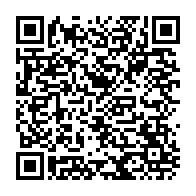 Приложение 2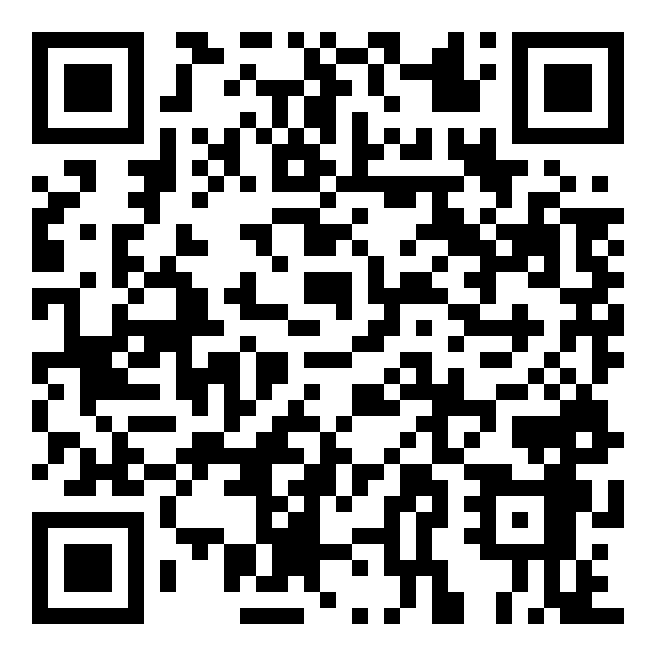 Приложение 3УчастникиСодержание работыПедагогические работникиИзучение методической литературы по теме проекта.Планирование проекта: подбор форм, методов, наглядного материала.Разработка тематических занятий для воспитанников.Этическая беседа «Что я могу сделать для сохранения природы?».Виртуальная экскурсия «По страницам Красной книги Республики Беларусь».Беседа с родителями воспитанников о реализации проекта.ВоспитанникиРешение проблемных ситуаций: «Почему в лесу нельзя оставлять непотушенный костер (мусор)?»,  «Что будет, если исчезнут все животные?», «Почему нельзя шуметь в лесу?», «Почему нельзя рвать цветы?».Рассматривание иллюстраций и репродукций пейзажей, любование, беседы по них.Демонстрация интерактивного плаката «Сохраним мир от мусора». (Приложение 1)Родители Помощь воспитателю дошкольного образования в пополнении предметной развивающей среды по теме проекта.УчастникиСодержание работыПедагогические работникиОрганизация работы с воспитанниками в рамках реализации учебной программы дошкольного образования.Анализ проделанной работы.Подготовка памятки для родителей: «Экологическое воспитание в семье», «Правила поведения в природе».Проведение совместного конкурса рисунков родителей и детей «Берегите природу!»ВоспитанникиСпециально организованная деятельность:Образовательная область «Ребенок и общество»: «Природные ресурсы Республики Беларусь», «Правила поведения в природе», «Путешествие по Беловежской пуще».Образовательная область «Ребенок и природа»: «Соседи по планете», «Беречь и любоваться», «В гостях у природы», «Животные и растения Красной книги».Образовательная область «Изобразительное искусство»: «Страницы Красной книги», «Первоцветы».Нерегламентированные виды деятельности:Рассказ «Обитатели беловежской пущи», «Березинского заповедника;Беседа-рассуждение «Что произойдет, если внезапно исчезнут все растения?»;Беседа «Берегите природу»;Чтение сказки Т.А. Шорыгиной «Катя и божья коровка», «Родничок»;Дидактические игры: «Что такое хорошо, что такое плохо», «Экологический светофор», «Загадай загадку»;Наблюдение за птицами, живой и неживой природой, обитателями уголка природы и комнатными растениями;Составление экологических сказок;Совместная творческая работа «Мы бережем лес!»;Трудовая акция «День Земли», «День добрых дел»;Интерактивная игра с использование смарт доски «Сортируем мусор» (Приложение 2), «Правила поведения в природе»;Проблемные ситуации «Веселые путаницы»;Сообщение «По страницам Красной книги»;Рассматривание иллюстраций и презентаций о последствиях действия человека на природу;Изготовление знаков правил поведения в лесу;Чтение произведений «У лясах Белавежы» А. Клышкi», «Янот-паласкун» В. Гардзея, «Бусел» В. Вiткi,  «Красная книга» Б. Дубровина, «Пралеска» С. Кацубы, «Край родной, любимый» Т. Краснова-Гусаченко;Объяснение пословиц: «Одно дерево срубил – посади сорок», «Взгляни на цветок и, он согреет твоё сердце»;Викторина по теме проекта;Инсценировка и драматизация сказок по теме проекта;Просмотр мультфильмов и видеороликов, прослушивание аудиосказок. (Приложение 3)Родители Помощь детям в подготовке сообщения «По страницам Красной книги»;Конкурс фотографий «Бережем природу вместе»;Участие в онлайн консультации «Воспитание экологической культуры у детей дошкольного возраста.Участники Содержание работыПедагогические работникиАнализ проделанной работы.Оформление выставки фотографий и рисунков «Бережем природу вместе!».Обсуждение с воспитанниками итогов работы.Воспитанники Экскурсия на выставку фотографий и рисунков «Бережем природу вместе».Игра-путешествие «Экологическая тропинка».РодителиУчастие в оформление выставки и подготовке к игре-путешествию.№п/пКритерииПоказатели1.Представления воспитанниковПовысился уровень сформированности представлений об объектах природы ближайшего окружения на основе чувственного восприятия;Повысился уровень сформированности способов продуктивного взаимодействия со сверстниками и взрослыми в совместной экологической игре; умений самостоятельно применять полученные знания в игре и общении со сверстниками и взрослыми;Повышение уровня сформированности представлений об окружающем мире и месте человека в нем, об объектах и явлениях природы.2.Разработка методического продуктаНакоплены экологические сказки для работы с воспитанниками;Разработаны интерактивные плакаты на экологическую тематику;Разработаны интерактивные игры для работы с детьми с интерактивной доской.3.Партнерское  взаимодействие между семьей и учреждением образованияПоложительная динамика удовлетворенности деятельностью учреждения дошкольного образования со стороны законных представителей воспитанников.Включенность родителей в работу по реализации проекта№ п\пНазвание сказкиСсылка 1.«Жила-была река»https://yandex.by/video/preview/172135832662504250402.«Случай в лесу»https://yandex.by/video/preview/107270892591391215923.«Экологическая сказка»https://yandex.by/video/preview/96590237125756345664.«Сказка о кленовом листочкеhttps://yandex.by/video/preview/1007410076697291293